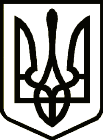 УКРАЇНАСРІБНЯНСЬКА СЕЛИЩНА РАДАЧЕРНІГІВСЬКОЇ ОБЛАСТІРІШЕННЯ(шоста сесія восьмого скликання)21 квітня 2021 року     								смт СрібнеПро звільнення орендаря відорендної плати  за користуваннякомунальним майном 	Керуючись статтями 25, 59, 60 Закону України «Про місцеве самоврядування в Україні», ст.,286 Господарського кодексу України  відповідно до рішення виконавчого комітету Срібнянської селищної ради №49 від 19 лютого 2020року «Про надання дозволу на оренду нежитлового приміщення, що перебуває у комунальній власності селищної ради», керуючись пунктом 2.4. Методики розрахунку та порядку використання орендної плати для об’єктів спільної власності територіальної громади по Срібнянській селищній раді,  селищна рада вирішила:1.Встановити орендну плату архівному відділу Прилуцької районної державної адміністрації який розташований за адресою вулиця Миру 43а,    смт Срібне, Чернігівської області загальною площею 51,6 кв.м  в розмірі 1 гривня (без ПДВ) на 2021 рік.2.Контроль за виконанням цього рішення покласти на постійну комісію з питань бюджету, соціально-економічного розвитку та інвестиційної діяльності.Селищний голова                                                                      О.ПАНЧЕНКО